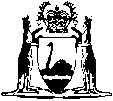 Treasurer’s Advance Authorisation Act 2021No. 2 of 2021An Act to authorise expenditure in the financial year ending on 30 June 2021 to make payments in respect of extraordinary or unforeseen matters or to make advances for certain purposes.[Assented to 8 June 2021]The cost of delivering the Western Australian component of the national COVID-19 vaccination program and the forecast impact of election commitments to be delivered in 2020–21 that will further support the community and invest in the state’s economic and social recovery from the pandemic.The $750,000,000 (seven hundred and fifty million dollars) increase sought by the Treasurer’s Advance Authorisation Bill 2021 brings the total amount sought for the Treasurer’s Advance limit for the 2020-21 financial year to $1.439 billion. https://www.legislation.wa.gov.au/legislation/statutes.nsf/law_a147298.htmlAutomatic Treasurers Total: $688,836,000.00 (Six hundred and eighty-eight million, eight hundred and thirty six thousand dollars!https://www.parliament.wa.gov.au/parliament/bills.nsf/239FF5285B8CE113482586CC0006B27B/$File/EM%2B4-1.002.pdfMark McGowan is The Premier, The Treasurer, the Minister for Public Sector Management and he is responsible for Federal –State Relations.Premier Executive Council Governor's Establishment Governor's Establishment Act 1992 Infrastructure Western Australia Infrastructure Western Australia Act 2019 Lotteries Commission Lotteries Commission Act 1990 Parliamentary Commissioner for Administrative Investigations * Parliamentary Commissioner Act 1971Premier and Cabinet, Department of the Alteration of Statutory Designations Act 1974 Armorial Bearings Protection Act 1979 Constitution Act 1889 Constitution Acts Amendment Act 1899 COVID-19 Response and Economic Recovery Omnibus Act 2020 Daylight Saving Act 2006 Deputy Governor’s Powers Act 1911 Discharged Servicemen's Badges Act 1967 Election of Senators Act 1903 Indian Ocean Territories (Administration of Laws) Act 1992 Machinery of Government (Miscellaneous Amendments) Act 2006 Members of Parliament (Financial Interests) Act 1992 Ministers’ Titles Act 1925 Mutual Recognition (Western Australia) Act 2020 Noongar (Koorah, Nitja, Boordahwan) (Past, Present, Future) Recognition Act 2016 Parliamentary and Electorate Staff (Employment) Act 1992 Parliamentary Papers Act 1891 Parliamentary Privileges Act 1891 Public Sector Management Act 1994 (Part 4 only; remainder of Act administered by the Premier principally assisted by the Public Sector Commission)Returned Servicemen's Badges Act 1953 Royal Commission (Custody of Records) Act 1992 Royal Commission into Commercial Activities of Government Act 1992 Royal Commissions Act 1968 Royal Powers Act 1953 Royal Style and Titles Act 1947 Standard Time Act 2005 State Flag Act 2006 Succession to the Crown Act 2015 Taxation (Staff Arrangements) Act 1969 Terrorism (Commonwealth Powers) Act 2002 Trans-Tasman Mutual Recognition (Western Australia) Act 2007 Western Australia Day (Renaming) Act 2012 Treasurer Economic Regulation Authority Economic Regulation Authority Act 2003 Fire and Emergency Services Superannuation Board Fire and Emergency Services Superannuation Act 1985 Government Employees Superannuation Board State Superannuation Act 2000 State Superannuation (Transitional and Consequential Provisions) Act 2000 Superannuation and Family Benefits Act 1938 Insurance Commission of Western Australia Acts Amendment (ICWA) Act 1996 Insurance Commission of Western Australia Act 1986 Motor Vehicle (Third Party Insurance) Act 1943 SGIO Privatisation Act 1992 Office of the Auditor General * Parliamentary Superannuation Board Parliamentary Superannuation Act 1970 Treasury Department of Advance Bank (Merger with St. George Bank) Act 1998 Appropriation (Consolidated Fund) Acts (various) Auditor General Act 2006 Australia and New Zealand Banking Group Act 1970 Australia and New Zealand Banking Group Limited (NMRB) Act 1991 Australia and New Zealand Banking Group Limited (Town & Country) Act 1995 Bank Mergers Act 1997 Bank Mergers (Taxing) Act 1997 Bank of South Australia (Merger with Advance Bank) Act 1996 Bank of Western Australia Act 1995 Bell Group Companies (Finalisation of Matters and Distribution of Proceeds) Act 2015 Coal Industry Superannuation Act 1989 Electricity Industry Act 2004 (Parts 9A and 9B only; remainder of Act administered by the Minister for Energy principally assisted by Energy Policy WA) Financial Agreement Act 1928 Financial Agreement Act 1995 Financial Management (Transitional Provisions) Act 2006 Financial Management Act 2006 Financial Relations Agreement (Consequential Provisions) Act 1999 Government Financial Responsibility Act 2000 Judges’ Salaries and Pensions Act 1950 Loan Acts (various) 4 Motor Vehicle (Catastrophic Injuries) Act 2016 Perth Building Society (Merger) Act 1986 Perth Market (Disposal) Act 2015 Pilbara Port Assets (Disposal) Act 2016 Railways (Access) Act 1998 Royalties for Regions Act 2009 (Part 2 only, except sections 9 and 10; remainder of Act administered by the Minister for Regional Development principally assisted by the Department of Primary Industries and Regional Development) State Bank of South Australia (Transfer of Undertaking) Act 1994 State Enterprises (Commonwealth Tax Equivalents) Act 1996 State Entities (Payments) Act 1999 State Trading Concerns Act 1916 Statistics Act 1907 Supply Acts (various) TAB (Disposal) Act 2019 (Parts 1 to 5, other than section 27, only) The Bank of Adelaide (Merger) Act 1980 The Commercial Bank of Australia Limited (Merger) Act 1982 The Commercial Banking Company of Sydney Limited (Merger) Act 1982 Treasurer’s Advance Authorisation Acts (various) Unclaimed Money Act 1990 WADC and WA Exim Corporation Repeal Act 1998 Western Australian Future Health Research and Innovation Fund Act 2012 (Part 3 only; remainder of Act administered by the Minister for Health) Westpac Banking Corporation (Challenge Bank) Act 1996 Western Australian Treasury Corporation Western Australian Treasury Corporation Act 1986 Public Sector Management Office of Director of Equal Opportunity in Public Employment Equal Opportunity Act 1984 (Part IX only; remainder of Act administered by the Minister for Public Sector Management principally assisted by the Commissioner for Equal Opportunity)Public Sector Commission Corruption, Crime and Misconduct Act 2003 (Part 4A only; remainder of Act administered by the Attorney General principally assisted by the Corruption and Crime Commission) Integrity (Lobbyists) Act 2016 Public Interest Disclosure Act 2003 Public Sector Management Act 1994 (except Part 4, which is administered by the Minister for Public Sector Management principally assisted by the Department of the Premier and Cabinet) Taxation (Staff Arrangements) Act 1969 Salaries and Allowances Tribunal Salaries and Allowances Act 1975 Federal-State Relationshttps://www.parliament.wa.gov.au/parliament/bills.nsf/screenWebCurrentBills